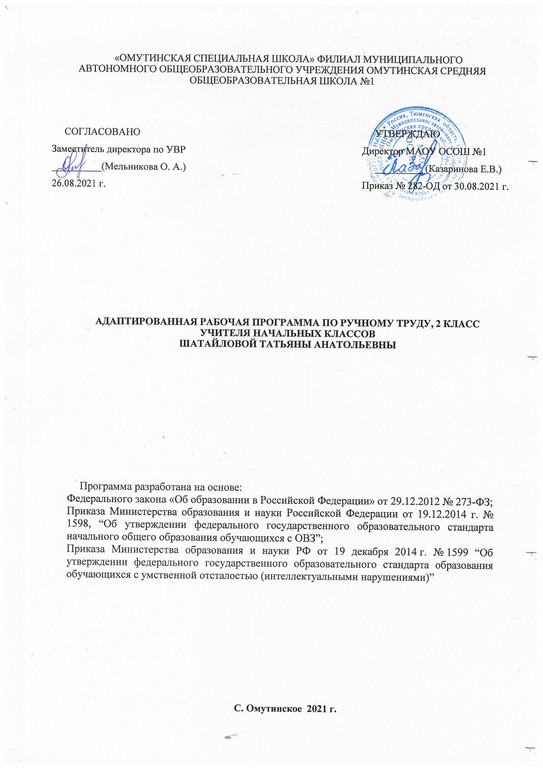 Планируемые результаты изучения предмета «Трудовое обучения (Ручной труд)».	Личностные,  метапредметные и предметные результаты освоения учебного предмета  «ручной труд» -Личностные результаты включают готовность и способность обучающихся к саморазвитию, сформированность мотивации к 
  обучению и познанию и отражают умения:  - оценивать поступки людей, жизненные ситуации с точки зрения общепринятых норм и ценностей; оценивать конкретные поступки как   хорошие или плохие;- эмоционально выражать свои чувства;- понимать эмоции других людей, сочувствовать, сопереживать;- высказывать своё отношение к героям, к их поступкам по иллюстрациям.Метапредметными результатами изучения курса «Ручной труд» является формирование базовых учебных действий (БУД).Регулятивные БУД:                                     - определять и формулировать цель деятельности на уроке с помощью учителя;- проговаривать последовательность действий на уроке;- учиться высказывать своё предположение (версию) на основе работы с иллюстрацией; Познавательные БУД:- ориентироваться в задании, планировать свою работу и намечать последовательность выполнения работы;- отвечать на поставленные учителем вопросы по иллюстрации и образцу изделий;- делать выводы в результате совместной работы класса и учителя;Коммуникативные БУД:- оформлять свои мысли в устной форме (на уровне предложения);- слушать и понимать речь других;  - договариваться с одноклассниками совместно с учителем о правилах поведения и общения и следовать им;- учиться работать в паре, группе выполнять различные роли (лидера, исполнителя). Предметным результатом изучения курса «Ручной труд» являются: - умение самостоятельно ориентировка в задании; -умение самостоятельно сравнивать образец с натуральным объектом, чучелом, игрушкой;-умение составлять плана работы самостоятельно и по вопросам учителя;-умение подбирать материалы и инструменты  для работы вначале с помощью учителя, а затем самостоятельно; -умение выполнять изделия с помощью учителя и самостоятельно;-умение придерживаться плана при выполнении изделия. Осуществлять необходимые контрольные действия;-умение делать отчет о последовательности изготовления изделия, о технологии изготовления отдельных частей изделия по вопросам  учителя с употреблением в речи технических терминов;-умение делать анализ своего изделия и изделия товарища; -умение  ориентироваться при выполнении плоскостных и объемных работ, правильно располагать детали, соблюдать пропорции; 
- употреблять в речи слова, обозначающие пространственные признаки предметов и пространственные отношения предметов.Содержание предметаПервое полугодие      Работа с проволокой Практические работы. Накручивание пружинки на стержень. Выполнение стилизованной фигурки «пружиного» человечка. Плетение браслета, брелока, кольца, заколки путём обвязывания основы. Технические сведения. Искусство плетения. Его история и значение в бытовой, художественной деятельности человека. Материалы для плетения. Необходимые свойства. Подбор проволоки по цвету, размеру. Приёмы работы. Узловое плетение. Начало и завершение работы. Работа с природными материалами Экскурсия в природу, сбор природных материалов. Практические работы. Игрушки, выполненные из скорлупы грецких орехов и других материалов: гриб, кораблик, рыбка. Наклеивание на подложку засушенных листьев и цветов. Составление композиции по собственному или предложенному учителем эскизу. Выполнение стилизованных фигурок животных из персиковых косточек с применением пластилина. Игра «Зоопарк». Технические сведения. Названия используемых природных материалов, их свойства. Определение формы деталей их соотнесение с формой деталей реального объекта. Понятие «эскиз». Использование эскизов в деятельности людей. Особенности наклеивания засушенных листьев и цветов на бумагу. Приёмы работы. Подбор деталей для игрушки. Подбор природных материалов для композиции. Последовательное наклеивание деталей композиции. Высушивание под прессом. Работа с металлоконструктором Практические работы. Соединение 3-4 деталей в контуры геометрических фигур: треугольник, квадрат, прямоугольник. Сборка лопатки, лесенки, сборка контура домика из 6 деталей. Выполнение задания с опорой на образец поделки натуральный предмет. Разработка изделия. 	Технические сведения. Ознакомление с наборами конструкторов. Детали конструктора: плато, планки, скобы, винты, гайки. Инструменты: ключ, отвёртка. Правила безопасной работы. Приёмы работы. Завинчивание гайки рукой, ключом. Подбор планок по количеству отверстий. Соединение деталей винтами и гайками. Правильная хватка инструментов. Работа с бумагой Практические работы. Изготовление ёлочных игрушек. Игрушки «Солнышко» из 9 деталей. Фонарик-витраж из 3 деталей. «Цыпленок» из колец. Гирлянды из одной и из двух полосок, цепи. Вырезание снежинок. Сложные объёмные гирлянды, выполненные из заготовок в форме круга. Выполнение игрушек приёмом щелевого соединения.	Технические сведения. Правила безопасной работы при резании. Перекладывание полосок при выполнении гирлянды. Надрезание деталей игрушек по разметке.Второе полугодие Комбинированные работы      Экскурсия в природу, сбор природных материаловПрактические работы. Изготовление декоративных  вазочек с использованием пластилина и семян арбуза. Составление  декоративных букетов: композиции из сухих веток, листьев, цветов. Выполнение сувенира сложной формы « Буратино » ) на подставке с использованием шишки.  желудей, бумаги. Крепление деталей с применением шила. Технические сведения. Приёмы обмазывания  пластилином. Ритмичность узора при выполнении декоративных ваз. Вертикальный ритм. Сложные ритмические композиции. Элементарные правила составления букетов. Понятие о пропорциях фигуры человека. Использование шила при работе с природным материалом. Правила безопасной работы с шилом. Использование приспособлений. Организация рабочего места. Приёмы работы. Заготовка и накладывание полосок из  пластилина на основу, их размазывание. Отбор материала для отделки вазы. Отмеривание проволоки по мерке, заготовка отрезков. Крепление деталей при помощи штырьков, клея. Хватка шила. Прокалывание отверстий. Работа с бумагой Практические работы. Плетение ковриков из полосок бумаги. Выполнение салфетки, закладки с плетением  полосок бумаги сквозь прорези в основе. Плетение корзинки, челнока (лодочки) из полосок бумаги. Технические сведения. Различные виды плетения. Последовательность перепускания перепускания полосок. Подбор цвета при выполнении ковриков. Начало и завершение работы. Приёмы работы. Закрепление полосок бумаги на основе.Работа с металлоконструктором Практические работы. Изготовление моделей весов, карусели, подъёмного крана, тележки, велосипеда. Технические сведения. Жесткое крепление деталей. Свободное крепление деталей. Группировка деталей на рабочем столе в соответствии с последовательностью их использования. Основные признаки натурального предмета, моделируемые в поделке. Приёмы работы. Подсчёт отверстий для определения середины детали. Учёт симметричности при закреплении деталей. Работа с бумагой и картоном.     Практические работы. Выполнение объёмных поделок из заготовки, состоящей из двух деталей. Стаканчик с квадратным основанием. Домик со ставнями и дверью. Опора на образец, рисунок, предметную карту. Изготовление игрушки «Кукла с гардеробом». Использование шаблона для получения фигуры куклы из тонкого картона. Самостоятельный выбор моделей одежды. Выполнение изделий из цветной бумаги, отделка аппликацией. Технические сведения. Применение и назначение картона. Свойства и особенности картона: ломается на сгибе, режется, впитывает влагу, более прочный, чем бумага. Толщина, цвет картона. Элементарные сведения о короблении картона. Понятие о комплекте одежды, фасоне. Приёмы работы. Разметка по шаблону. Смазывание клеем поверхности бумаги при склеивании картона. Тематическое планирование  Базовый уровень: Минимальный уровень:- знание правил рациональной организации труда, включающих упорядоченность действий и самодисциплину;- знание об исторической, культурной и эстетической ценности вещей;- знание видов художественных ремесел;- нахождение необходимой информации в материалах учебника, рабочей тетради;- знание и использование правил безопасной работы с режущими и колющими инструментами, соблюдение санитарно-гигиенических требований при выполнении трудовых работ;- осознанный подбор материалов по их физическим, декоративно-художественным и конструктивным свойствам;- отбор оптимальных и доступных технологических приемов ручной обработки в зависимости от свойств материалов и поставленных целей; экономное расходование материалов;- использование в работе с разнообразной наглядности: составление плана работы над изделием с опорой на предметно-операционные и графические планы, распознавание простейших технических рисунков, схем, чертежей, их чтение и выполнение действий в соответствии с ними в процессе изготовления изделия;- осуществление текущего самоконтроля выполняемых практических действий и корректировка хода практической работы;- оценка своих изделий (красиво, некрасиво, аккуратно, похоже на образец);- установление причинно-следственных связей между выполняемыми действиями и их результатами;- выполнение общественных поручений по уборке класса/мастерской после уроков трудового обучения.- знание правил организации рабочего места и умение самостоятельно его организовать в зависимости от характера выполняемой работы, (рационально располагать инструменты, материалы и приспособления на рабочем столе, сохранять порядок на рабочем месте);- знание видов трудовых работ;- знание названий и некоторых свойств поделочных материалов, используемых на уроках ручного труда; знание и соблюдение правил их хранения, санитарно-гигиенических требований при работе с ними;- знание названий инструментов, необходимых на уроках ручного труда, их устройства, правил техники безопасной работы с колющими и режущими инструментами;- знание приемов работы (разметки деталей, выделения детали из заготовки, формообразования, соединения деталей, отделки изделия), используемые на уроках ручного труда;-  анализ объекта, подлежащего изготовлению, выделение и называние его признаков и свойств; определение способов соединения деталей;- пользование доступными технологическими (инструкционными) картами;- составление стандартного плана работы по пунктам;- владение некоторыми технологическими приемами ручной обработки материалов;- использование в работе доступных материалов (глиной и пластилином; природными материалами; бумагой и картоном; нитками и тканью; -выполнение несложного ремонта одежды)№ п/пТема урокаМодуль воспитательной программыКол-во часовДатаВводное занятие - 1ч.1Беседа о труде и профессиях. Ознакомление учащихся с особенностями урока труда.1Работа с проволокой - 5ч.2Накручивание пружинки на стержень. Посвящение в пешеходы.13Выполнение стилизованной фигурки «пружинного» человечка. 14Плетение кольца путём обвязывания основы.15Плетение брелока путём обвязывания основы.16Плетение браслета путём обвязывания основы.1Работа с природным материалом - 4ч.7Экскурсия в природу, сбор природных материалов. Мини – экспедиция «Раз травинка, два травинка»18Игрушки, выполненные из скорлупы грецких орехов и других материалов: гриб, кораблик, рыбка.19Наклеивание на подложку засушенных листьев и цветов. (Составление композиции по собственному или предложенному учителем эскизу). День листопада.110Выполнение стилизованных фигурок животных из персиковых косточек с применением пластилина. Игра «Зоопарк». 1Работа с бумагой -6 ч.11Игрушки «Солнышко» из 9 деталей.112Фонарик-витраж из 3 деталей. 113«Цыпленок» из колец. Проект Птица счастья114Гирлянды из одной и из двух полосок, цепи. Фабрика Деда Мороза.115Вырезание снежинок. Фабрика Деда Мороза.116Сложные объёмные гирлянды, выполненные из заготовок в форме круга. Фабрика Деда Мороза.1Работа с металлоконструктором – 3 ч.17Соединение 3-4 деталей в контуры геометрических фигур: треугольник, квадрат, прямоугольник. 118Сборка лопатки, лесенки.119Сборка контура домика из 6 деталей.1Комбинированные работы - 3 ч.20Изготовление декоративных  вазочек с использованием пластилина и семян арбуза. 121Составление  декоративных букетов: композиции из сухих веток, листьев, цветов. 122Выполнение сувенира сложной формы «Буратино» на подставке с использованием шишки, желудей, бумаги. 1Работа с бумагой – 5ч.23Плетение ковриков из полосок бумаги. 124Выполнение салфетки с плетением  полосок бумаги сквозь прорези в основе. 125Выполнение закладки с плетением  полосок бумаги сквозь прорези в основе.126Плетение корзинки из полосок бумаги.127Плетение челнока (лодочки) из полосок бумаги.1Работа с металлоконструктором - 5 ч.28Изготовление моделей весов. 129Изготовление моделей карусели. 130Изготовление моделей подъёмного крана.131Изготовление моделей тележки. 132Изготовление моделей велосипеда.1Работа с бумагой и картоном - 3 ч.33Стаканчик с квадратным основанием. 134Домик со ставнями и дверью. (Опора на образец, рисунок, предметную карту). Мини-экспедиция «Преданья старины глубокой»1Итого 34 часа